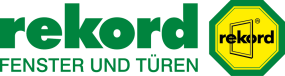 Überschrift:
Innovativ bei jedem MaterialUnterüberschrift:

Anlauf:
+++ Das norddeutsche Traditionsunternehmen rekord-fenster+türen bietet mit hochwertigen Fenstern aus Holz und Kunststoff Lösungen für jeden Anspruch. Durch individuelle Zusatzausstattungen, verschiedene Sicherheitsstufen und innovatives Design werden die in Einzelfertigung hergestellten Elemente zu echten Unikaten mit optimalen Dämmeigenschaften. +++Artikeltext:
tigna! blue und tigna! classik – Holzfenster auf höchstem NiveauMit zwei Baureihen unterschiedlicher Bautiefen bietet rekord ein Holzfensterprogramm, welches sich durch Vielfalt in Form, Farbe und Funktion auszeichnet. Neben dem bewährten „tigna! classik“ (68 mm Bautiefe) bietet das Premiumfenster „tigna! blue“ mit 92 mm Bautiefe und drei Falzarten (Schräg-, Trapez- und Zierfalz) zahlreiche Gestaltungsvarianten. Egal ob in den Holzarten Meranti, Matoa, Sipo-Mahagoni oder Lärche – tigna! blue ermöglicht Glasstärken von bis zu 52 mm und somit den Einsatz von nahezu allen Funktions- und Energiespargläsern. Mit zusätzlichem Dämmkern und 3-fach Verglasung erreicht das Fenster einen Uw-Wert von bis zu 0,8 W/m²K. Und auch beim Design glänzt das Holzfenster: Bereits im Standard sorgen ein formschöner Designgriff, spezielle rekord-Schließstücke und der verdeckt liegende Beschlag „intec“ für eine harmonische Optik.quadro! blue und quadro! plus – Mit Hightech in die ZukunftSeit 2009 wird das 5-Kammer System „quadro! plus“ (flächenversetzt) durch das Hightech-Profil „quadro! blue“ aus zukunftsweisendem Faserverbundwerkstoff ergänzt. In Schrägfalz- oder Trapezfalzoptik erfüllt es bereits im Standard mit seiner Glasausstattung (1,1 W/m²K inkl. thermisch verbesserten Randverbunds) die Anforderungen der EnEV und erreicht einen Uw-Wert von 1,2 W/m²K. Die damit einhergehende Reduzierung der Heizkosten und die Minderung des CO2-Ausstoßes lässt sich durch den Einsatz hochwertiger Dreifachverglasungen und weiterer Wärmeschutzmaßnahmen noch weiter ausbauen – je nach Ausstattung auf bis zu 0,7 W/m²K, also unter das Passivhausniveau!Bei der Sicherheit verfügt „quadro! blue“ bereits in der Basisausstattung über einen hohen Aufhebelschutz durch zwei besonders gesicherte Ecken und die „secustik“-Olive – selbstverständlich aufrüstbar bis zur Beschlagsausstattung gemäß RC2 (wie alle Fensterbaureihen von rekord).Anschrift:
rekord-fenster+türen GmbH & Co. KG
Werksausstellung
Itzehoer Straße 10
25578 Dägeling
Tel.: 0 48 21 / 84 00     
E-Mail: info@rekord.de
www.rekord.de